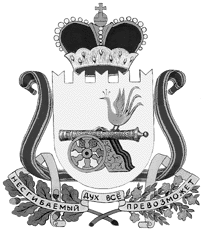 администрация муниципального образования«Вяземский район» смоленской областиПОСТАНОВЛЕНИЕот 29.10.2021 № 1522О присвоении наименования элементу планировочной структуры Руководствуясь пунктом 21 части 1 статьи 14 Федерального закона                      от 06.10.2003 № 131-ФЗ «Об общих принципах организации местного самоуправления в Российской Федерации», постановлением Правительства Российской Федерации от 19.11.2014 № 1221 «Об утверждении Правил присвоения, изменения и аннулирования адресов», Уставом муниципального образования «Вяземский район» Смоленской области, Уставом Вяземского городского поселения Вяземского района Смоленской области, постановление Администрации муниципального образования «Вяземский район» Смоленской области от 31.08.2015 № 1583 « Об утверждении Правил присвоения, изменения и аннулирования адресов»,Администрация муниципального образования «Вяземский район» Смоленской области постановляет:1. Присвоить наименование территории, расположенной г. Вязьме, ограниченной с севера домам №38, по ул. 25 Октября, с юга домом №117, по ул.  Кронштадтская, с запада ГСК Дружба, с востока домом №44                                    по ул. 25 Октября.- Российская Федерация, Смоленская область, Вяземский район, Вяземское городское поселение, город Вязьма, территория «ГКО Дружба» - согласно приложению. 2. Опубликовать настоящее постановление в газете «Мой город-Вязьма»      и разместить на официальном сайте Администрации муниципального образования «Вяземский район» Смоленской области.Глава муниципального образования«Вяземский район» Смоленской области                                         И.В. ДемидоваИсполнитель:  председатель                                                                В.Б. Волков                                                                                         комитета по архитектуре и землеустройству	                                        2-48-46Разработал	: специалист 1-й категории                                      А.Д. Маскенскаякомитета по архитектуре и землеустройству                                             2-48-30СОГЛАСОВАНО: Заместитель Главы  муниципального образования                                                                В.Г. ЛосевНачальник юридического отдела		                                    В.П. Березкина Главный специалист отдела муниципальной службы					                    Л.В. Икатова Разослать: прокурору, КАиЗ – 4 экз, росреестр.Версия на бумажном носителе идентична версии электронной.